Уважаемые Дамы и Господа,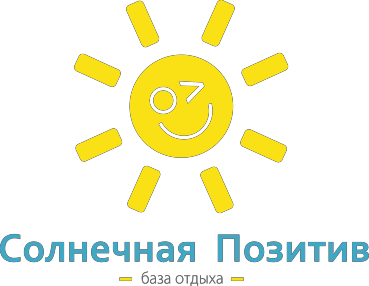 Вниманию гостей база отдыха предлагает 125 комфортабельных номеров. Каждый номер оснащен всеми необходимыми удобствами: кондиционером, холодильником, кабельным телевидением, WI-FI интернетом. В ванной комнате все необходимые принадлежности.Тарифы на размещение Базы отдыха «Солнечная-Позитив»  на 2018 г.В стоимость проживания входит беспроводной Wi-Fi доступ к сети Интернет на всей территории базы, пользование барбекю, детской площадкой, услуги детского аниматора. Туристический cбор не включен в стоимость проживания, составляет 1% от стоимости номера и оплачивается дополнительно.Время заезда – 12.00.Ранний заезд оплачивается дополнительно, при условии наличия свободных номеров в запрашиваемой категории по цене, составляющей 50% от подтвержденного тарифа с 06:00, и 100% от подтвержденного тарифа до 06:00.Расчетный час – 10:00.Поздний выезд оплачивается дополнительно, при условии наличия свободных номеров в запрашиваемой категории по цене, составляющей 50% от подтвержденного тарифа до 18:00, и 100% от подтвержденного тарифа после 18:00.Дети в возрасте до 5 лет в комнате с родителями размещаются бесплатно без предоставления отдельного спального места; дети в возрасте от 5 лет и взрослые на дополнительном месте размещаются c дополнительной оплатой 180 грн.56, Lazurnaya Str.67772, Украина, пгт. ЗатокаZatoka, 67772, Ukraineул. Лазурная, 56tel.: 097 348 06 34тел. 097 348 06 34Категория номераКоличество номеров28.04-31.0501.06-20.0621.06-30.06.01.07-15.07.16.07–27.08.28.08-16.09.Эконом двухместный8480600720780840600Эконом трехместный860072096010201080780Стандарт одноместный3420480600660720480Стандарт двухместный1260072096010201080720Стандарт трехместный10720840108011401200840Полулюкс двухместный18 twin+30 double720840108011401200840Полулюкс трехместный9840960120012601320960Люкс двухкомнатный1496010801440150015601080Де люкс двухместный4 twin+2 double840960120012601320960Де люкс семейный (четырехместный) с балконом5108012001920198020401200Де люкс семейный (пятиместный)с балконом1120013202040210021601320Люкс двухкомнатный (новый корпус)2108012001560162016801200